Logo van de schoolSchooljaar: ……………………….    Periode: …………………Klasleerkracht: …………………………………………………… Naam leerling: ……………………………………….   Nr. ……..Thema’s Hoe deed de leerling het?Op school/in de klasBasisemoties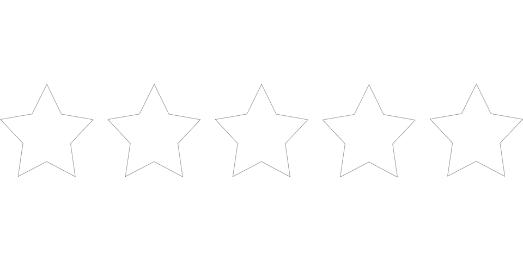 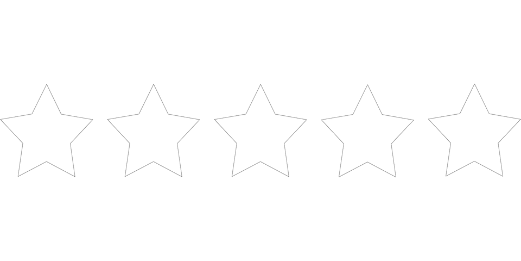 Groenten en fruitDagen en maandenPersonen en beroepenSporten, speelgoed, instrumentenVervoersmiddelenKledijDieren en plantenHet lichaamGebouwenVoorwerpen in het huisAttitudesIs de attitude oké bij de leerling?Interesse in de Nederlandse taal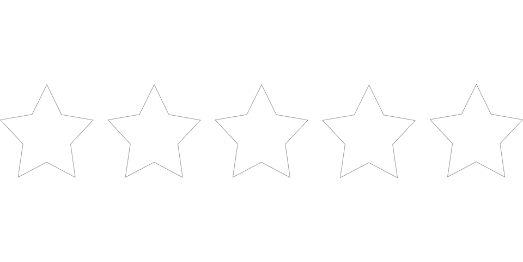 Sociale interactie met leeftijdsgenotenNederlandse taal spontaan gebruiken Woordje van de leerkrachtWoordje van de leerkracht…………………………………………………………………………………………………………………………………………………………………………………………………………………………………………………………………………………………………………………………………………………………………………………………………………………………………………Handtekening             leerkracht                                      directie                                      ouders…………………………………………………………………………………………………………………………………………………………………………………………………………………………………………………………………………………………………………………………………………………………………………………………………………………………………………Handtekening             leerkracht                                      directie                                      ouders